 Title of Conference PaperAuthor1a, Author2b, Author3c aDivision of ........................, Faculty of ............................, Institution ..................City...........,ZipCode..........Country.................bDivision of ........................, Faculty of ............................, Institution ..................City...........,ZipCode..........Country................cDivision of ........................, Faculty of ............................, Institution ..................City...........,ZipCode..........Country.................*Corresponding author. Tel.:............; fax:..............; E-mail address: :..............Abstract ………………………………………………………………………………………………………………………………………………………………………………………………………………………………………………………………………………………………………………………………………………………………………………………………………………………………………………………………………(Content : Font style: Time New Roman, Font size : 9) ……………………………………………………………………………………………………………………………………………………………………………………………………………………………………………………………………………………………………………………………………………………………………………………………………………………………………………………………………………………………………………………………………………………………………………………………Keywords: words not more than 5 / words not more than 5 /IntroductionSubheading…………………………………………………………………………………………………………………………………………………………………………………………………………………………………………………………………………………………………………………………………………………………………………………………………………(Content : Font Style : Time new Roman , Font size : 10)…………… …………………………………………………………………………………………………………………………………………………………………………………………………………………………………………………………………………………………………………………………………………………………………………………………………………………………………………………………………………………………………………………………………………………………………………………………………………………………………………………………………………………………………………………………………………………………………………………………………………………………………………………………………………………………………………………………………………………………………………………………………………………………………………2. Methodology              2.1. Procedure 1      Content............................................................................................................................................................. ..................................................................................................................................................................................................                          Table 1 title    Content ............................................................................................................................................................. .................................................................................................................................................................................................(a) caption                                              (b) caption                                        (C) caption                                (D) captionFigure 1 .......................................................2.2. Procedure 22.2.1 Sub procedure •  Process1 Content  ............................................................................................................................................................. ..................................................................................................................................................................................................                                                                                        A = Bw- Cd  	 		 	                  (1)             where              A =  content, unit                 	 Bw =  content , unit  	                                  Cd =  content, g  3. Results and Discussion  3.1. Result 1Content   ............................................................................................................................................................. ..................................................................................................................................................................................................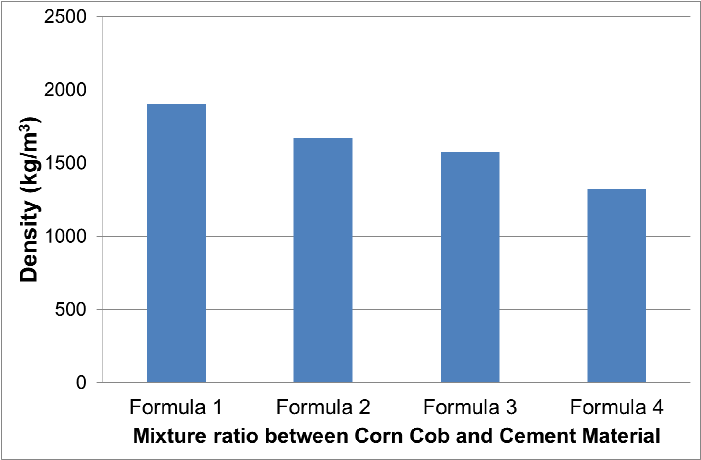 Figure 2 ....................... (example)Content   ............................................................................................................................................................. ..................................................................................................................................................................................................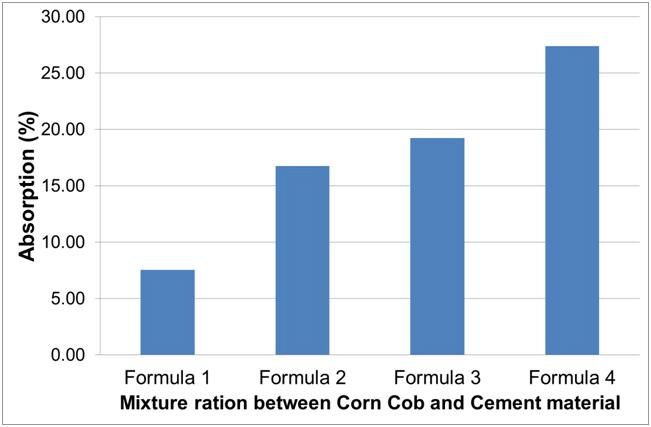 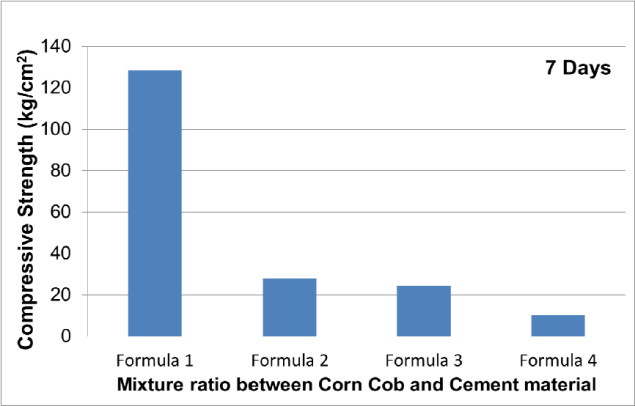 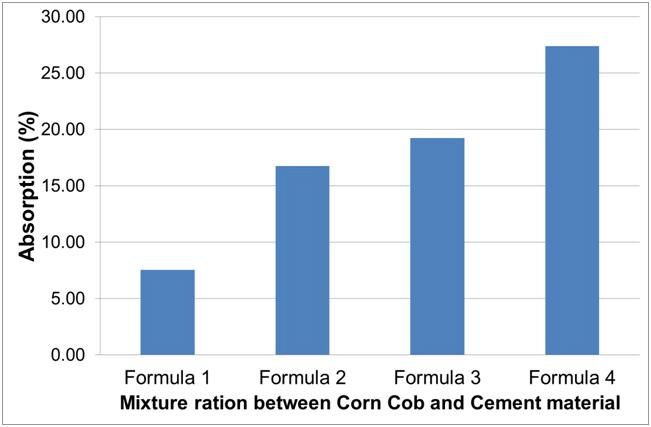 Figure 3 ..................................................................................                             Figure 4 ....................................................................................     Content   ............................................................................................................................................................. ..................................................................................................................................................................................................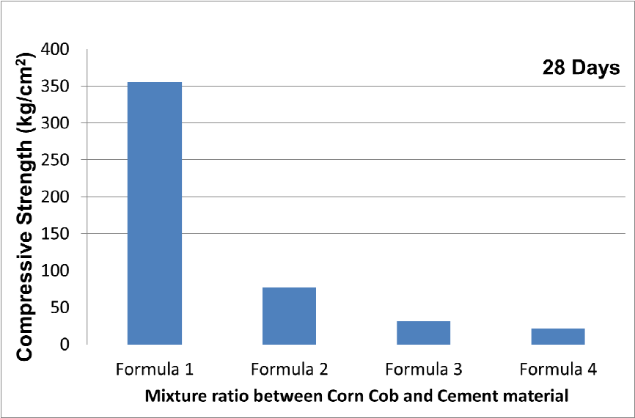 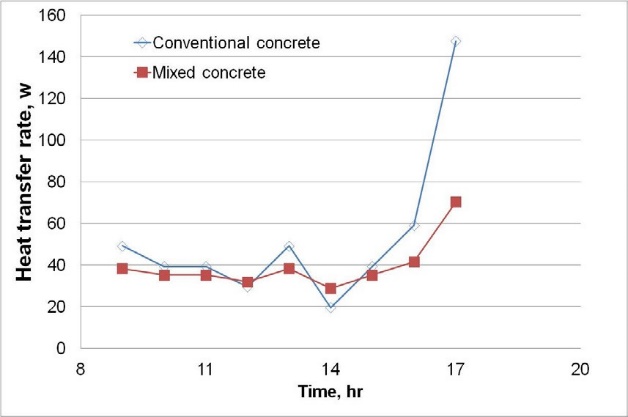 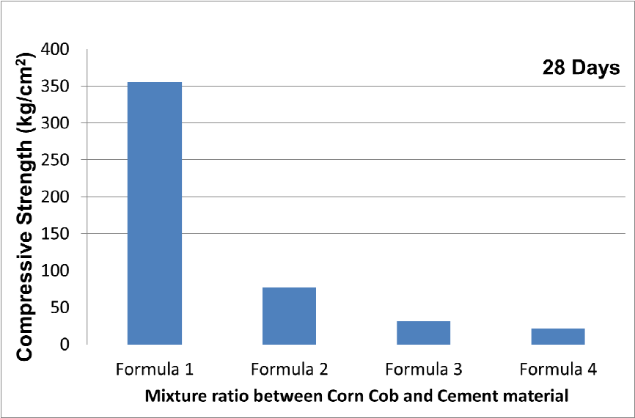 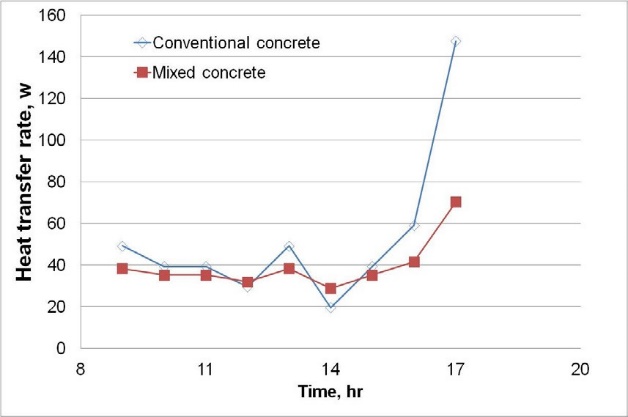      Figure 8 ........................................................................                             Figure 9 ....................................................................      (example)                                                                                         (example)3.2. Result 2Content   ............................................................................................................................................................. ..................................................................................................................................................................................................4. Conclusions Content   ............................................................................................................................................................. ..................................................................................................................................................................................................5.Acknowledgements The authors thank for ...........................................................for .............................. in this research. 6. References (example)Chatveera, B and Wongkamjan, W, 2001, Mechanical Behavior of Fine RHA Concrete, KMUTT Research and Development Journal, Vol.24(3), p. 327-342. Lertwattanaruk, P and Masuwan, K, 2015, Investigation of Sound Insulation Properties of Fiber Cement Board Containing Natural Fibers, KMUTT Research and Development Journal, Vol.38(1), p. 71-86. Lertwattanaruk, P and Suntijito, A, 2012, Properties of Natural Fiber Cement Materials Containing Coconut Coir and Oil Palm Fibers for Manufacture of Building Materials, JARS, Vol. 9(1), p. 113-124. Khedari, J., Sutisonk, B, Pratinthong, N and Hirunlabh, J, 2001, New Light Weight Composite Construction Materials with Low Thermal Conductivity, Cement and Concrete Composites, Vol 23(1), p. 65-70.  Reddy, A.N., Rani, N.S., Naveen, K., Kumari,K.R. and Bhavani, V.D., 2014, Properties of Cement Mortar by Mixing Fibers STEALTHe3,CEM-FIL, Internation Avanced Research Journal in Science, Engineering and Technology, Vol 1(3), p.183-189. Vannate P, Ruth S, and Saowaluck Y, 2014, Maize Planting in the North of Thailand and Air Pollution from Haze. Thai Journal of Animal Science 1 (2), p. 20-36. Items 	 Label1 (unit)  Label2 (unit) 	 Label3 (unit)  Label4 (unit) Formula1  1,000 	 200 	 400 	 0    Formula2  1,000 	 200 	 400 	 0 (...........) 